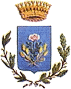 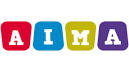 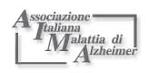              COMUNE DI VILLAROSA 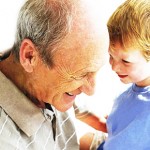 INCONTRO SULLA PREVENZIONE DELL’ALZHEIMER AULA CONSILIARE 28 SETTEMBRE 2015 ORE 17,30	Il 21 settembre di ogni anno si celebra la giornata mondiale dell'Alzheimer, una manifestazione che non vuole certamente ricordare un evento lieto, ma che serve a portare all'attenzione di tutta la cittadinanza una malattia drammatica come l'Alzheimer che purtroppo colpisce e  mette a dura prova tante  famiglie anche nella nostra comunità;	In data 28 settembre 2015, con inizio alle ore 17,30 presso l’aula consiliare del Comune di Villarosa si terrà un incontro a cura dell’AIMA  (Associazione Italiana Malattia di Alzheimer) dedicata alla sensibilizzazione ed alla prevenzione di questa malattia che ruba la mente delle persone ed il cuore delle famiglie.	E’ un momento importante di sensibilizzazione rivolto a tutta  la comunità – Vi aspettiamo numerosi.									Il  Sindaco								Dr. Costanza Francesco